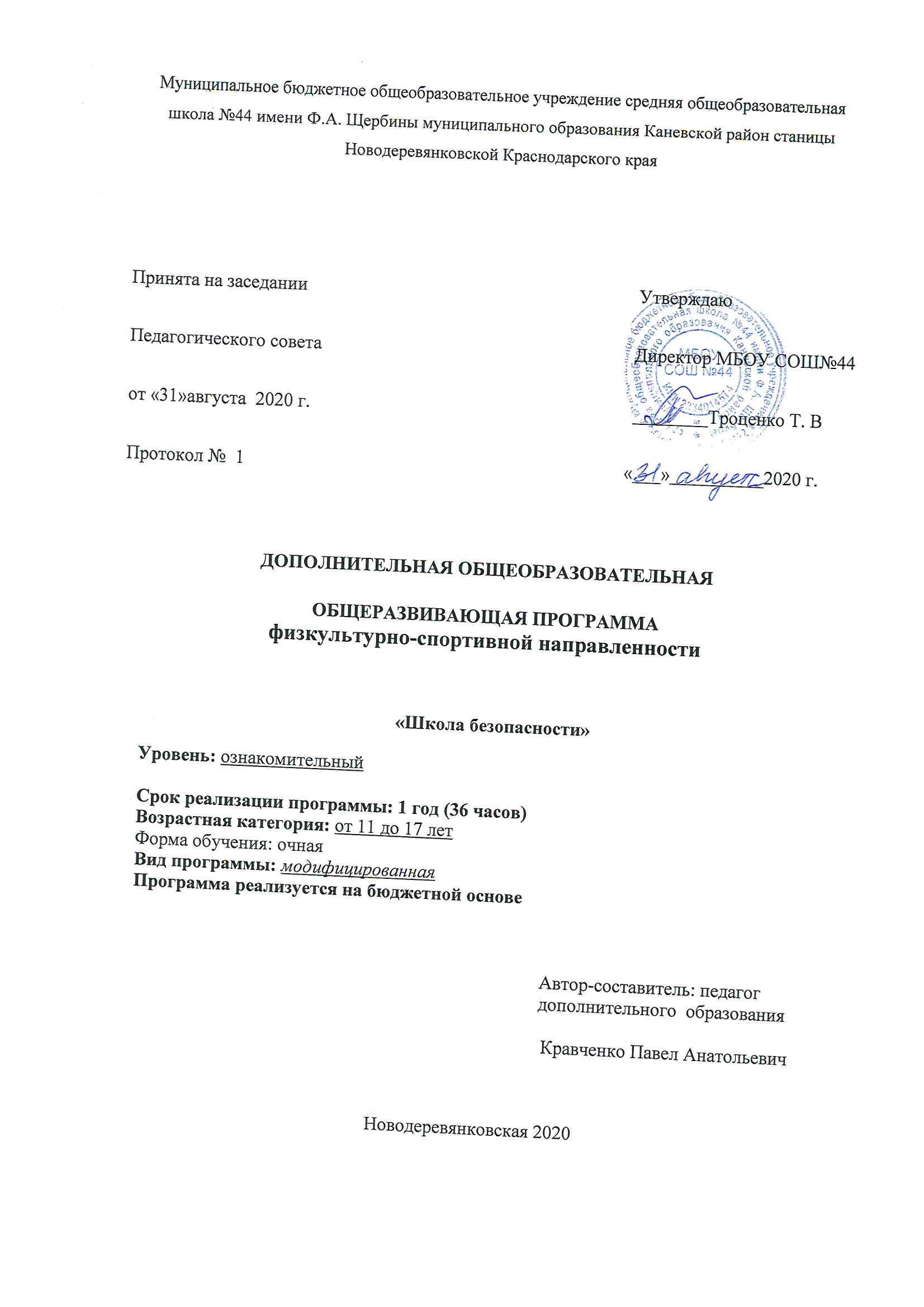 Информационная карта.Раздел 1. Комплекс основных характеристик дополнительной общеобразовательной общеразвивающей программы.1.1. Пояснительная записка.Дополнительная общеобразовательная общеразвивающая программа «Школа безопасности» ориентирована на создание у учащихся правильного представления о личной безопасности, на расширение знаний и приобретение практических навыков поведения при попадании в экстремальные ситуации. В содержание программы «Школа безопасности» входят аспекты различных знаний из предметов естественнонаучного цикла, которые систематизируют знания учащихся в области безопасности жизнедеятельности, полученные в процессе обучения в школе, и способствуют их целостному представлению о личной безопасности.Направленность программы: социально-педагогическая.Уровень освоения программы: базовый.Актуальность программы. Среди предметов естественнонаучного цикла ключевое место в формировании личности безопасного типа принадлежит учебному предмету «Основы безопасности жизнедеятельности». Школьная программа этого предмета требует от учащихся усвоения большого объёма теоретических знаний и отработку практических умений и навыков. Сложности обучения этому интересному и важному предмету зачастую возникают в силу слабой учебно-материальной базы, не позволяющей качественно закрепить полученные знания на практике, отсутствия специалистов. Программа дополнительного образования «Школа безопасности» решает проблему отработки практических навыков поведения в экстремальных ситуациях, способствует устойчивому познавательному интересу учащихся и предоставляет дополнительные возможности для развития их способностей.Новизна программы. Содержание программы подобрано таким образом, чтобы в полном объёме использовать многообразие элементов учебно-материальной базы школьного кабинета «Основы безопасности жизнедеятельности» и Центра образования цифрового и гуманитарного профилей «Точка роста».Педагогическая целесообразность реализации данной программы заключается в сочетании разных форм и методов обучения для достижения конечного результата образовательной программы, социальной адаптации обучающихся в их дальнейшей самостоятельной жизни. Отличительная особенность программы дополнительного образования «Школа безопасности» от уже существующих заключается в том, что данная программа ориентирована на расширение и углубление знаний учащихся основной школы по учебному предмету «Основы безопасности жизнедеятельности» и на дополнительную практическую подготовку, осуществляемую в специально оборудованных кабинетах.  Адресат программы. В реализации программы участвуют учащиеся среднего и старшего школьного возраста (11-17 лет). Принимаются все желающие, не имеющие противопоказаний по состоянию здоровья.Объём и срок освоения программы. Общее количество учебных часов, необходимых для освоения программы, составляет 36 часов.  Срок реализации программы – 1 год. Форма обучения: очная. Программа предусматривает 2 вида занятий: теоретические и практические.Особенности организации учебного процесса. Учащиеся в ходе освоения программы знакомятся с основами топографии и ориентирования на местности, осваивают приёмы безопасного поведения в повседневной жизни, приобретают навыки доврачебной помощи и навыки выживания в условиях автономного существования в природной среде.Состав группы детского объединения: одновозрастной и постоянный на период обучения. Норма наполнения группы – до 15 человек.	Режим занятий. Занятия проводятся во внеурочное время, один раз в неделю. Продолжительность занятий – 1 академический час. 1.2. Цели и задачи программы.Цель программы: формирование у учащихся практических умений и навыков поведения в экстремальных ситуациях через освоение специальных знаний.Задачи программы.Обучающие:- сформировать начальные навыки ориентирования на местности;- обучить основным приёмам безопасного поведения при пожаре и на водоёмах;- научить пользоваться средствами индивидуальной защиты;- сформировать начальные навыки доврачебной помощи;- обучить основным приёмам выживания в условиях автономного пребывания в природной среде.Развивающие: развивать познавательную и творческую активность, коммуникативные умения, коммуникабельность. Воспитательные: формировать сознательное и ответственное отношение к вопросам личной безопасности, потребность в самопознании и саморазвитии чувство коллективизма.1.3. Содержание программы.1.3.1. Учебный план.Учебный план (36ч).1.3.2. Содержание учебного плана.Вводное занятие – 2 часа.Теория: Знакомство с планом работы детского объединения дополнительного образования. Инструктаж по технике безопасности.Практика: Начальная диагностика. Определение исходного уровня знаний и умений на начало обучения. Раздел 1. Топография и ориентирование – 8 часов.1.1. Понятие о плане местности – 2 часа.1.1.1. План местности. Топографические знаки.Теория. План местности (топографический план). Условные знаки (топографические знаки). Практика. Чтение и изображение топографических знаков.1.1.2. Упражнения на запоминание топографических знаков. Топографический диктант. Практика. Чтение топографических знаков, упражнения на запоминание знаков, топографический диктант. 1.2. Масштаб – 1 час. Теория. Понятие о масштабе карты. Виды масштабов. Выбор масштаба. Курвиметр.   Практика. Задания на определение масштаба. Измерение кривых линий на картах разного масштаба курвиметром или ниткой.1.3. Ориентирование на местности – 4 часа.1.3.1. Компас. Работа с компасом и картой.Теория. Стороны горизонта. Типы компасов. Спортивный жидкостный компас. Правила обращения с компасом. Азимут истинный и магнитный. Магнитное склонение. Определение азимута. Движение по азимуту. Четыре действия с компасом: определение сторон горизонта, ориентирование карты, прямая и обратная засечка. 1.3.2. Работа с компасом и картой.Практика. Ориентирование карты по компасу. Упражнения на засечки: определение азимута на заданный предмет (обратная засечка) и нахождение ориентиров по заданному азимуту (прямая засечка). Движение по азимуту: прохождение азимутальных отрезков, азимутальных построений (треугольники, «бабочки» и т. п.). 1.3.3. Определение сторон горизонта по светилам.Теория. Ориентирование по Солнцу, Луне и звёздам. Определение сторон света с помощью часов. Практика. Решение ситуационных заданий по определению сторон света.1.3.4. Ориентирование по местным предметам.Практика. Ориентирование по местным предметам. Решение ситуационных заданий.1.4. Соревнование по ориентированию на местности – 1час.Практика. Прохождение заданного маршрута по легенде и азимуту.Раздел 2. Безопасность в повседневной жизнедеятельности – 5 часов.2.1. Пожарная безопасность – 2 часа.2.1.1. Характеристика опасных факторов пожара. Оповещение и эвакуация.Теория. Опасные факторы пожара. Оповещение и эвакуация при пожаре. 2.1.2. Средства пожаротушения и правила пользования ими.Практика. Подручные средства пожаротушения. Принцип действия и навыки работы с макетом порошкового огнетушителя ОП-5. 2.2. Безопасность на воде – 1 час.Теория. Безопасное поведение на водоёмах в различных условиях. Передвижение по льду. Передвижение по болотам.Практика. Решение ситуационных задач.2.3. Средства индивидуальной защиты – 1 час.Теория. Классификация средств индивидуальной защиты. Назначение и принцип действия средств индивидуальной защиты органов дыхания: Р-2, ГП-5, ПДФ-2Ш. Практика. Изготовление ватно-марлевой повязки. Подбор противогаза, отработка навыков по одеванию. 2.4. Контрольное занятие по разделу «Безопасность в повседневной жизни» – 1 час.Практика. Тестирование на знание общих правил безопасности в повседневной жизни. Анализ результатов.Раздел 3. Основы доврачебной помощи - 11 часов.3.1. Первая помощь при ранениях – 3 часа. 3.1.1. Первая помощь при ранениях.Теория. Общие принципы оказания первой помощи. Виды ран. Асептика и антисептика. Виды кровотечения. Практика. Обработка ран и ссадин, наложение простейших повязок.3.1.2. Первая помощь при кровотечениях.Практика. Носовое кровотечение. Наложение давящей повязки при венозном кровотечении. Наложение жгута и закрутки при артериальном кровотечении. 3.1.3. Наложение стерильных повязок.Практика. Отработка навыков наложения повязок различного вида: на голову и грудь, живот, верхние и нижние конечности.3.2. Первая помощь при травмах – 2 часа.3.2.1. Общие правила оказания первой помощи при травмах.Теория. Общие правила оказания первой помощи при ушибах, переломах конечностей и травме позвоночника. Виды переломов.3.2.2. Иммобилизации при травмах опорно-двигательного аппарата.Практика. Отработка навыков иммобилизации при травмах опорно-двигательного аппарата.3.3. Транспортировка пострадавшего – 1 час.Теория. Правила транспортировки пострадавшего при различных видах травм.Практика. Изготовление носилок. Отработка навыков транспортировки пострадавшего.3.4. Первая помощь при тепловом и солнечном ударе, обморожении и ожоге – 1час.Теория. Оказание доврачебной помощи при тепловом и солнечном ударе, обморожении. Термические ожоги, доврачебная помощь.Практика. Решение ситуационных задач, практическое повторение действий.3.5. Первая помощь при остановке сердца – 3 часов.3.5.1. Первая помощь при остановке сердечной деятельности и дыхания.Теория. Оказание первой помощи пострадавшему без видимых признаков жизни. Искусственная вентиляция лёгких. Непрямой массаж сердца. Правила проведения сердечно-лёгочной реанимации. 3.5.2. Сердечно-лёгочная реанимация.Практика. Извлечение инородного тела из дыхательных путей. Отработка навыков проведения сердечно-лёгочной реанимации.3.5.3. Сердечно-лёгочная реанимация.Практика. Отработка навыков проведения сердечно-лёгочной реанимации.3.6. Зачёт по разделу «Основы доврачебной помощи» – 1 час.Практика. Мастер-класс умений и навыков по основам доврачебной помощи.Раздел 4. Выживание в условиях автономного существования в природной среде - 10 часов.4.1. Подача сигналов бедствия – 2 часа.Теория. Способы подачи сигналов бедствия. Сигналы международного кода.Практика. Отработка приёмов подачи сигналов бедствия. Игра.4.2. Устройство временных укрытий – 1 час.4.2.1. Общие принципы строительства временных укрытий.Теория. Выбор места. Постройка временных укрытий. Виды зимних укрытий.4.2.2. Сооружение временных укрытий.Практика. Изготовление макетов временных укрытий. Отработка навыков на местности.4.3. Добывание огня. Типы костров и их назначение – 2 часа.Теория. Выбор места для костра и заготовка топлива. Способы добычи огня. Основные типы костров и их назначение. Меры безопасности при обращении с огнём и заготовке дров.Практика. Отработка навыков укладки наиболее распространённых типов костров. Изготовление макетов типов костров. Сохранение огня.    4.4. Способы обеспечения питьевой водой – 1 час.4.4.1. Возможности организма человека. Поиск и добывание воды.Теория. Поддержание водного баланса организма человека. Поиск и добывание воды. 4.4.2. Фильтр для очистки воды. Конденсатор влаги. Практика. Изготовление фильтра для очистки воды и конденсатора влаги. 4.5. Обеспечение питанием – 2 часа.4.5.1. Общие принципы организации питания. Растительная и животная пища.Теория. Общие принципы организации питания. Растительная пища. Добывание пищи рыбной ловлей.4.5.2. Рецептура походных блюд. Изготовление рыболовной снасти.Практика. Поиск и составление рецептуры походных блюд. Изготовление самодельных приспособлений для рыбалки.4.6. Узлы. Техника вязания узлов – 1 час.Практика. Вязание узлов: прямой, проводник, академический, восьмёрка, ткацкий, стремя, схватывающий, шкотовый, брам-шкотовый, булинь.4.7. Зачёт по разделу «Выживание в условиях автономного существования в природной среде» – 1 час. Практика. Викторина на закрепление и проверку уровня знаний правил поведения в экстремальных ситуациях в природной среде.1.4. Планируемые результаты.	Личностные результаты:• усвоение правил индивидуального и коллективного безопасного поведения в экстремальных ситуациях, угрожающих здоровью и жизни;• готовность и способность к саморазвитию и реализации творческого потенциала;• коммуникативная компетентность в общении и сотрудничестве со взрослыми и сверстниками в процессе образовательной, общественно полезной, творческой и других видов деятельности;• признание необходимости ответственного и бережного отношения к окружающей среде;• потребность в осознанном выполнении правил личной и коллективной безопасности.	Метапредметные результаты:• самостоятельно (с помощью педагога) определять цели обучения, ставить и формулировать для себя новые задачи в познавательной деятельности, развивать мотивы и интересы своей познавательной деятельности;• осуществлять контроль своей деятельности в процессе достижения результата, определять способы действий в экстремальных ситуациях в рамках предложенных условий и требований, корректировать свои действия в соответствии с изменяющейся ситуацией;• определять понятия, самостоятельно выбирать основания и критерии, устанавливать причинно-следственные связи, строить логические рассуждения и делать выводы;• применять и преобразовывать знаки и символы, модели и схемы для решения различных задач;• компетентность в области использования информационно-коммуникационных технологий;• организовывать учебное сотрудничество и совместную деятельность с педагогом и сверстниками;• работать индивидуально и в группе: находить общее решение и разрешать конфликты на основе согласования позиций и учёта интересов. Предметные результаты: по итогам освоения программы учащиеся должны знать:- основы топографии;- устройство и принцип работы компаса и курвиметра;- способы определения сторон горизонта;- опасные факторы пожара;- способы оповещения и алгоритм действий при пожаре;- основы безопасного поведения на водоёмах;- назначение и принцип действия средств индивидуальной защиты органов дыхания;- общие принципы оказания доврачебной помощи при травмах и ранениях;- виды ран и кровотечений;- виды повязок;- виды переломов;- правила транспортировки пострадавшего при различных видах травм;- правила оказания доврачебной помощи при тепловом и солнечном ударе, обморожении; - правила оказания доврачебной помощи при термических ожогах;- правила проведения сердечно-лёгочной реанимации;- международные сигналы бедствия;- общие принципы строительства временных укрытий;- способы добывания огня и меры безопасности;- типы костров;- способы добывания и очистки воды;- общие принципы организации питания.учащиеся должны уметь:- читать топографические знаки;- работать с топографической картой и компасом;- пользоваться курвиметром;- определять стороны горизонта разными способами;- пользоваться подручными средствами пожаротушения и порошковым огнетушителем;- использовать приёмам безопасного поведения на водоёмах;- изготавливать ватно-марлевую повязку;- подбирать противогаз и пользоваться им;- обрабатывать раны и ссадины, накладывать простейшие повязки;- накладывать давящую повязку и жгут на повреждённую конечность;- накладывать бинтовые повязки различного вида;- проводить иммобилизацию при травмах опорно-двигательного аппарата;- извлекать инородное тело из дыхательных путей;- проводить сердечно-лёгочную реанимацию;- подавать сигналы бедствия;- строить временные укрытия;- укладывать костры разных видов, сохранять огонь;- изготавливать фильтр для очистки воды и конденсатор влаги;- изготавливать приспособления для рыбалки;- вязать узлы.Раздел 2. Комплекс организационно-педагогических условий  реализации дополнительной общеобразовательной общеразвивающей программы.2.1. Календарный учебный график.2.2. Условия реализации программы.Санитарно-гигиенические требования. Теоретические и практические занятия проводятся на базе Центра образования цифрового и гуманитарного профилей «Точка роста» в соответствии с требованиями техники безопасности, пожарной безопасности, санитарными нормами. Помещение хорошо освещается, имеется возможность периодического проветривания, укомплектовано аптечкой для оказания первой помощи.Практические занятия по отработке умений и навыков в соответствии с календарным учебным графиком могут проводиться на школьной спортивной площадке, на участке местности (обязательно при наличии медицинской аптечки).Материально-техническое обеспечение необходимое для реализации программы: учебный кабинет, классная доска, столы и стулья для учащихся и педагога, шкафы для хранения дидактических материалов и учебных пособий, компьютер с выходом в Интернет, принтер, бумага, мультимедиа-проектор, топографические карты, курвиметр, компасы, макет порошкового огнетушителя ОП-5, респиратор Р-2, противогазы ГП-5 и ПДФ-2Ш, штангенциркуль, лента измерительная, марля медицинская, вата медицинская, набор имитаторов ран, бинты, жгут кровоостанавливающий, салфетки марлевые медицинские, носилки, тренажёр-манекен для отработки СЛР, тренажёр-манекен для отработки навыков удаления инородного тела, костровое оборудование, лопата туристическая, верёвки, аптечка.Методическое обеспечение программы. Кадровое обеспечение. Реализацию программы дополнительного образования социально-педагогической направленности могут осуществлять педагоги дополнительного образования и учителя-предметники образовательного учреждения.2.3. Формы аттестации.	Формы отслеживания и фиксации образовательных результатов: аналитическая справка, журнал посещаемости, материалы анкетирования,  тестирования, результаты зачётов и соревнований, грамоты, фото. В начале учебного года для выявления уровня подготовленности учащихся к усвоению программы проводится начальный контроль (НК). Для определения степени усвоения программы дополнительного образования осуществляются текущий, промежуточный и итоговый контроль. Текущий контроль (ТК) осуществляется в течение всего учебного года, промежуточный контроль (ПК) – после прохождения раздела, итоговый контроль (ИК) – в конце учебного года.Формы аттестации: анкетирование, тестирование, зачёт, соревнование. 2.4. Оценочные материалы.Результативность освоения программы оценивается по двум группам показателей: - учебным (фиксирующим предметные и общеучебные знания, умения, навыки, приобретённые учащимся в процессе освоения программы); - личностным (выражающим изменения личностных качеств учащегося под влиянием занятий в детском объединении). Технология определения учебных результатов по программе дополнительного образования заключается в следующем: совокупность измеряемых показателей (теоретическая, практическая подготовка учащегося, общеучебные умения и навыки) оценивается по степени выраженности (от минимальной до максимальной по 10-балльной шкале). Развитие личностных качеств учащегося в процессе усвоения программы отслеживается по трём блокам личностных качеств: организационно-волевые, ориентационные, поведенческие качества личности. Технология определения личностных качеств учащегося заключается в следующем: совокупность измеряемых показателей (терпение, воля, самоконтроль, самооценка, интерес к занятиям, конфликтность, тип сотрудничества) оценивается по степени выраженности (от минимальной до максимальной по 10-балльной шкале). Методы диагностики, с помощью которых определяется достижение планируемых результатов: собеседование, тестирование, зачёт, контрольное задание, соревнование, наблюдение, анализ творческих работ, педагогический анализ. Мониторинг результативности освоения программы дополнительного образования 2.5. Методические материалы.Образовательный процесс по программе дополнительного образования осуществляется в очной форме через учебное занятие. Для освоения содержания программы используются репродуктивные и продуктивные методы обучения: словесный, наглядный, практический, объяснительно-иллюстративный, частично-поисковый, проблемный. Методы воспитания:- методы формирования сознания личности (рассказ, объяснение и разъяснение, этическая беседа, инструктаж, положительный пример);- методы организации деятельности и формирования опыта общественного поведения личности (упражнение, поручение,  воспитывающая ситуация);- методы стимулирования поведения и деятельности (поощрение, соревнование, игра);- методы контроля, самоконтроля и самооценки деятельности и поведения (педагогическое наблюдение, опросные методы (беседы, анкетирование), тестирование, анализ результатов деятельности).Содержание программы предполагает большой спектр возможностей в формах организации образовательного процесса: индивидуальная, индивидуально-групповая и групповая формы работы в рамках одного занятия.Наиболее продуктивные формы организации учебных занятий: практическое занятие, мастер-класс, игра, соревнование, творческая мастерская.Выполнение программы предполагает использование современных педагогических технологий: элементов игровых технологий, технологий личностно-ориентированного, развивающего обучения, информационно-коммуникационных и здоровьесберегающих технологий. Алгоритм учебного занятия:I этап – организационно-подготовительный (создание благоприятного микроклимата на продуктивную учебную деятельность, активизация внимания учащихся, диагностика усвоенных на предыдущем занятии теоретических знаний и приобретённых практических навыков, сообщение темы и определение цели занятия, мотивация учебной деятельности).II этап – основной (максимальная активизация познавательной деятельности учащихся на основе теоретического материала, введение пробных практических заданий с объяснением соответствующих правил или обоснованием, самостоятельное выполнение учащимися учебно-тренировочных заданий, обыгрывание ситуаций).III этап – итоговый (анализ и оценка достижения цели занятия, уровня усвоения теоретических знаний и практических навыков, самооценка учащихся собственной деятельности, оценка сотрудничества, информация о литературе, которую нужно использовать к следующему занятию, определение перспектив следующего занятия).	Учебное занятие в системе дополнительного образования – творческий процесс, поэтому возможна нетрадиционная структура: изменение традиционной последовательности этапов, оригинальные методики и формы обучения.Дидактические средства, с помощью которых обеспечивается реализация программы:- визуальные (печатные текстовые, простые, технические (механические) средства): учебники, энциклопедии, дидактический материал; натуральные объекты, макеты, карты, плакаты; различные виды проекторов, интерактивная доска (слайд-презентации);- аудиовизуальные (зрительно-слуховые):  мультимедийные электронные средства (учебные видеоуроки и  видеоролики);- тренажёры: тренажёры-манекены для отработки навыков доврачебной помощи, компьютерные программы-тренажёры;- универсальные: компьютер и сетевые информационные системы (локальные компьютерные сети и глобальная сеть Интернет).Список литературы.Для педагога:1. Герасимова Т.П., Неклюкова Н.П. География. Начальный курс. 6 кл. / Т.П. Герасимова, Н.П. Неклюкова – М.: Дрофа, 2009. – 174 с. 2. Ильичёв А.А. Популярная энциклопедия выживания – М.: Издательсво ЭКСМО-Пресс, 2000. – 496 с.3. Литвинов Е.Н., Смирнов А.Т., Фролов М.П. Основы безопасности жизнедеятельности: 5 кл. / Е.Н. Литвинов, А.Т. Смирнов, М.П. Фролов, под ред. Ю.Л. Воробьёва – М.: АСТ: Астрель, 2008. – 174 с. 4. Литвинов Е.Н., Смирнов А.Т., Фролов М.П. Основы безопасности жизнедеятельности: 6 кл. / Е.Н. Литвинов, А.Т. Смирнов, М.П. Фролов, под ред. Ю.Л. Воробьёва – М.: ООО «Издательство АСТ», 2003. – 206 с. 	Для учащихся:1. Герасимова Т.П., Неклюкова Н.П. География. Начальный курс. 6 кл. / Т.П. Герасимова, Н.П. Неклюкова – М.: Дрофа, 2009. – 174 с. 2. Ильичёв А.А. Популярная энциклопедия выживания – М.: Издательсво ЭКСМО-Пресс, 2000. – 496 с.3. Литвинов Е.Н., Смирнов А.Т., Фролов М.П. Основы безопасности жизнедеятельности: 5 кл. / Е.Н. Литвинов, А.Т. Смирнов, М.П. Фролов, под ред. Ю.Л. Воробьёва – М.: АСТ: Астрель, 2008. – 174 с. 4. Литвинов Е.Н., Смирнов А.Т., Фролов М.П. Основы безопасности жизнедеятельности: 6 кл. / Е.Н. Литвинов, А.Т. Смирнов, М.П. Фролов, под ред. Ю.Л. Воробьёва – М.: ООО «Издательство АСТ», 2003. – 206 с.                                       Календарный учебный график 1. ОрганизацияМуниципальное бюджетное общеобразовательное учреждение средняя общеобразовательная школа №44 им. Ф.А. Щербины муниципального образования Каневской район ст. Новодеревянковская Каневского района Краснодарского края 2. Полное название программыДополнительная общеобразовательная    общеразвивающая   программа              «Школа безопасности»3. Ф.И.О., должность автора-составителяКравченко Павел Анатольевич, педагог дополнительного образования4. Сведения о программе:4. Сведения о программе:4.1. Нормативная база- Федеральный закон от 29 декабря . № 273-ФЗ «Об образовании в Российской Федерации»;- Приказ Минобрнауки России от 09 ноября 2018 г. № 196 «Порядок организации и осуществления образовательной деятельности по дополнительным общеобразовательным программам»; - Распоряжение Правительства РФ от 4 сентября . № 1726-р «Концепция развития дополнительного образования детей»;- Письмо Минобрнауки РФ от 18 ноября . № 09-3242 «О направлении информации» (методические рекомендации по проектированию дополнительных общеразвивающих программ (включая разноуровневые программы);- СанПиН 2.4.4.3172-14 «Санитарно-эпидемиологические требования к устройству, содержанию и организации режима работы образовательных организаций дополнительного образования детей»;- Устав и локальные акты муниципального бюджетного общеобразовательного учреждения 4.2. Область применениядополнительное образование4.3. Вид программымодифицированная   4.4. Тип программыОбщеразвивающая4.5. Направленность деятельностисоциально-педагогическая4.6. Способ освоения содержания образованияпрактический4.7. Уровень освоения программыбазовый4.8. Уровень реализации программыосновное общее образование4.9. Форма реализации программыгрупповая 4.10. Продолжительность реализации программы1 год№ п/пНазвание раздела, темыКоличество часовКоличество часовКоличество часовФормы аттестации/контроля№ п/пНазвание раздела, темывсего теорияпрактикаФормы аттестации/контроляВводное занятие211НК Раздел 1. Топография и ориентирование 8441.1.Понятие о плане местности211ТК1.2.Масштаб 11ТК1.3.Ориентирование на местности422ТК1.4.Соревнование по ориентированию на местности11ПКРаздел 2. Безопасность в повседневной жизнедеятельности5322.1.Пожарная безопасность211ТК2.2.Безопасность на воде11ТК2.3.Средства индивидуальной защиты11ТК2.4.Контрольное занятие по разделу «Безопасность в повседневной жизни»11ПКРаздел 3. Основы доврачебной помощи11563.1.Первая помощь при ранениях312ТК3.2.Первая помощь при травмах211ТК3.3.Транспортировка пострадавшего11ТК3.4.Первая помощь при тепловом и солнечном ударе, обморожении и ожоге11ТК3.5.Первая помощь при остановке сердца312ТК3.6.Зачёт по разделу «Основы доврачебной помощи»11ПКРаздел 4. Выживание в условиях автономного существования в природной среде10554.1.Подача сигналов бедствия211ТК4.2.Устройство временных укрытий11ТК4.3.Добывание огня. Типы костров и их назначение211ТК4.4.Способы обеспечения питьевой водой11ТК4.5. Обеспечение питанием211ТК 4.6.Узлы. Техника вязания узлов11ТК4.7.Зачёт по разделу «Выживание в условиях автономного существования в природной среде»11ПКИтого:Итого:361818Начало учебного года1 сентябряКоличество учебных недель36 недельКоличество учебных дней36 дней (по 2 академических часа)Продолжительность каникулодна неделя (в начале календарного года)Окончание учебного года25 мая№ п/пНазвание разделаФормы занятийМетоды и приёмыДидактический материал, техническое оснащениеФормы контроляВводное занятиебеседасобеседование, анкетированиеанкетысобеседование, анкетирование 1Топография и ориентированиерассказ с элементами беседы,практическое занятие, игра, лекция, контрольное занятиеобъяснительно-иллюстративный, репродуктивный, частично-поисковый,  игровой, практическийтопографические карты, курвиметр, компасы, карточки с топографическими знаками, памятки, тематические карточкипрактическое задание, топографический диктант, учебно-тренировочное  задание, опрос, соревнование 2Безопасность в повседневной жизнедеятельностилекция, практическое занятие, рассказ с элементами беседы, контрольное занятиеобъяснительно-иллюстративный,  репродуктивный, практический, проблемный, частично-поисковыйвидеоматериал, демонстрационный материал, огнетушители, СИЗ органов дыхания,  тематические карточкиопрос, учебно-тренировочное  задание,  практическое задание, тестирование3Основы доврачебной помощирассказ с элементами беседы, практическое занятие, лекция, беседа,мастер-классобъяснительно-иллюстративный, репродуктивный, практический, проблемныйдемонстрационный материал, набор имитаторов ран, бинты, салфетки марлевые медицинские, жгут кровоостанавливающий, носилки, тренажёр-манекен для отработки СЛР, тренажёр-манекен для отработки навыков удаления инородного тела, видеоматериалучебно-тренировочное  задание, опрос, практическое задание, зачёт 4Выживание в условиях автономного существования в природной средерассказ с элементами беседы, практическое занятие, творческая мастерская, лекция, викторина объяснительно-иллюстративный,  частично-поисковый, практический, проблемный, репродуктивный демонстрационный материал, тематические карточки,костровое оборудование, лопата туристическая, подручный природный материал и бытовые предметы,  веревкипрактическое задание, опрос, творческое задание, наблюдение, учебно-тренировочное  задание, зачётИтоговое занятиеигра-испытаниепрактический, игровойплан местности, компас, порошковый огнетушитель, марля, вата, тренажёр-манекен для отработки СЛР, набор имитаторов ран, бинты,  подручный природный материал, верёвки, тематические карточкисоревнованиеНазвание разделаФорма аттестации/ контроляФорма аттестации/ контроляВводное занятиеДиагностика (начальный контроль)НКРаздел 1. Топография и ориентированиеСоревнование по ориентированию на местностиПКРаздел 2. Безопасность в повседневной жизнедеятельностиТестирование на знание общих правил безопасности в повседневной жизниПКРаздел 3. Основы доврачебной помощиМастер-класс умений и навыков по основам доврачебной помощиПКРаздел 4. Выживание в условиях автономного существования в природной средеВикторина на закрепление и проверку уровня знаний правил поведения в экстремальных ситуациях в природной средеПКИтоговое занятиеИгра-испытание на знание приёмов действий в экстремальных ситуацияхИКПоказатели (оцениваемые параметры)Критерии и степень выраженности оцениваемого качестваФормы диагностикиПредметные результатыПредметные результатыПредметные результаты1.  Теоретическая подготовка: 1.1. Теоретические знания (по основным разделам учебного плана программы)Соответствие теоретических знаний учащегося программным требованиям:- минимальный уровень (объём усвоенных знаний менее ½ объёма, предусмотренного программой) – 1-4 балла;- средний уровень (объём усвоенных знаний составляет более ½) – 5-8 баллов;- максимальный уровень (освоен весь объём знаний, предусмотренный программой за конкретный период) – 9-10 баллов.собеседование, тестирование, зачёт1.2. Владение специальной терминологией по тематике программыОсмысленность и правильность использования специальной терминологии:- минимальный уровень (учащийся, как правило, избегает употреблять специальные термины) – 1-4 балла;- средний уровень (учащийся сочетает специальную терминологию с бытовой) – 5-8 баллов;- максимальный уровень (специальные термины употребляются осознанно и в полном соответствии с их содержанием) – 9-10 баллов.контрольный опрос, тестирование, зачёт2. Практическая  подготовка: 2.1. Практические навыки и умения, предусмотренные программой (по основным разделам учебного плана программы)Соответствие практических умений и навыков программным требованиям:- минимальный уровень (объём усвоенных умений и навыков менее ½) – 1-4 балла;- средний уровень (объём усвоенных умений и навыков составляет более ½) – 5-8 баллов;- максимальный уровень (освоен весь объём умений и навыков, предусмотренный программой за конкретный период) – 9-10 баллов.контрольное задание, соревнование, зачёт 2.2. Творческие навыки (творческое отношение к делу и умение воплотить его в готовом продукте)Креативность в выполнении практических заданий:- начальный (элементарный) уровень развития креативности (выполнение простейших практических заданий) – 1-4 балла;- репродуктивный уровень (выполнение заданий на основе образца) – 5-8 баллов;- творческий уровень (выполнение задания с элементами творчества) – 9-10 баллов.наблюдение, анализ творческих работМетапредметные результаты (общеучебные умения и навыки)Метапредметные результаты (общеучебные умения и навыки)Метапредметные результаты (общеучебные умения и навыки)1. Учебно-интеллектуальные умения:1.1. Умение подбирать и анализировать специальную литературуСамостоятельность в подборе и анализе литературы:- минимальный уровень умений (серьёзные затруднения при работе с литературой, потребность в постоянной помощи и контроле) – 1-4 балла;- средний уровень (работа с литературой с помощью педагога) – 5-8 баллов;- максимальный уровень (самостоятельная работа с литературой) – 9-10 баллов.наблюдение, анализ выполненных заданий1.2. Умение пользоваться электронными информационными ресурсами Самостоятельность в пользовании электронными информационными ресурсами:- минимальный уровень умений (серьёзные затруднения при работе с электронными информационными ресурсами, потребность в постоянной помощи и контроле) – 1-4 балла;- средний уровень (работа с электронными информационными ресурсами с помощью педагога) – 5-8 баллов;- максимальный уровень (самостоятельная работа с электронными информационными ресурсами) – 9-10 баллов.наблюдение, анализ выполненных заданий1.3. Умение осуществлять учебно-исследовательскую работу (проводить самостоятельный поиск информации и анализ)Самостоятельность в учебно-исследовательской работе:- минимальный уровень (учебно-исследовательская деятельность вызывает серьёзные затруднения,  постоянная потребность в помощи и контроле) – 1-4 балла;- средний уровень (осуществление учебно-исследовательской работы с помощью педагога) – 5-8 баллов;- максимальный уровень (самостоятельное осуществление  учебно-исследовательской работы) – 9-10 баллов.наблюдение, анализ выполненных заданий2. Учебно-коммуникативные умения: (умение слушать и слышать педагога, умение выступать перед аудиторией,  участвовать в обсуждении,  представлять результат своих навыков и умений)Адекватность восприятия информации, исходящей от педагога; свобода во владении и подаче подготовленной информации; самостоятельность и логика в построении ответов и доказательств:- минимальный уровень (серьезные затруднения в восприятии, подготовке и подаче информации, необходимости предъявления доказательств и аргументации своей точки зрения, постоянная потребность в значительной помощи педагога) – 1-4 балла;- средний уровень (адекватное восприятие информации при условии периодического напоминания и контроле, не всегда уверенные ответы на вопросы, подача информации, доказательство и аргументация своей точки зрения при поддержке педагога) – 5-8 баллов;- максимальный уровень (адекватное восприятие, самостоятельная подготовка и подача информации, свободное выступление, логически обоснованное предъявление доказательств, убедительная аргументация своей точки зрения) – 9-10 баллов.наблюдение, педагогический анализ3. Учебно-организационные умения и навыки: (организация своего рабочего места, соблюдение правил безопасности)Способность самостоятельно готовить своё рабочее место к деятельности и убирать его за собой; соответствие реальных навыков соблюдения правил безопасности программным требованиям; аккуратность:- минимальный уровень (объём учебно-организационных умений и навыков менее ½) – 1-4 балла;- средний уровень (объём учебно-организационных умений и навыков составляет более ½) – 5-8 баллов;- максимальный уровень (освоен весь объём учебно-организационных умений и навыков, предусмотренный программой за конкретный период) – 9-10 баллов.наблюдение, педагогический анализЛичностные результатыЛичностные результатыЛичностные результаты1. Организационно-волевые качества:1.1. Терпение Способность переносить (выдерживать) известные нагрузки в течение определенного времени, преодолевать трудности:- минимальный уровень (терпения хватает меньше, чем на ½ занятия) – 1-4 балла;- средний уровень (терпения хватает больше, чем на ½ занятия) – 5-8 баллов;- максимальный уровень (терпения хватает на всё занятие) – 9-10 баллов.наблюдение, педагогический анализ1.2. ВоляСпособность активно побуждать себя к практическим действиям:- минимальный уровень (волевые усилия побуждаются извне) – 1-4 балла;- средний уровень (иногда проявляется активность к практическим действиям) – 5-8 баллов;- максимальный уровень (самостоятельно побуждает себя к практическим действиям) – 9-10  баллов.наблюдение, педагогический анализ1.3. СамоконтрольУмение контролировать свои поступки (приводить к должному свои действия):- минимальный уровень (постоянно действует под воздействием контроля извне) – 1-4 балла;- средний уровень (периодически контролирует себя сам) – 5-8 баллов;- максимальный уровень (контролирует себя самостоятельно) – 9-10  баллов.наблюдение, педагогический анализ2. Ориентационные качества:2.1. Самооценка Способность оценивать себя адекватно реальным достижениям:- минимальный уровень (завышенная самооценка) – 1-4 балла;- средний уровень (заниженная самооценка) – 5-8 баллов;- максимальный уровень (объективная самооценка) – 9-10  баллов.наблюдение, педагогический анализ2.2. Интерес к занятиям в детском объединенииОсознанное участие в освоении программы:- минимальный уровень (интерес к занятиям продиктован извне) – 1-4 балла;- средний уровень (интерес периодически поддерживается самим учащимся) – 5-8 баллов;- максимальный уровень (самостоятельно проявляет постоянный интерес) – 9-10  баллов.наблюдение, педагогический анализ3. Поведенческие качества:3.1. Конфликтность Способность занять определенную позицию в конфликтной ситуации:- минимальный уровень (недостаточно осознает правила и нормы поведения, допускает нарушения, но в основном их выполняет) – 1-4 балла;- средний уровень (осознает моральные нормы и правила поведения в социуме, но иногда частично их нарушает) – 5-8 баллов;- максимальный уровень (всегда следует общепринятым нормам и правилам поведения, осознанно их принимает) – 9-10  баллов.наблюдение, педагогический анализ3.2. Тип сотрудничестваСпособность принимать участие в общем деле:- минимальный уровень (в совместной деятельности не пытается договориться, не может придти к согласию, настаивает на своём, конфликтует или игнорирует других) – 1-4 балла;- средний уровень (способен к взаимодействию и сотрудничеству,  но не всегда умеет аргументировать свою позицию и слушать партнера) – 5-8 баллов;- максимальный уровень (проявляет эмоционально позитивное отношение к процессу сотрудничества, ориентируется на партнера по общению, умеет слушать собеседника, совместно планировать, договариваться и распределять функции в ходе выполнения задания, осуществлять взаимопомощь) – 9-10  баллов.наблюдение, педагогический анализ4. Личностные достижения учащегосяРезультаты личных достижений:- минимальный уровень (пассивное участие в делах детского объединения) – 1-4 балла;- средний уровень (активное участие в делах детского объединения) – 5-8 баллов;- максимальный уровень (значительные результаты на муниципальном и региональном уровнях) – 9-10  баллов.портфолио№ п/пМесяцДата проведенияФорма занятияКол-во часовТема занятияФорма контроля1сентябрьбеседа1Вводное занятие. Инструктаж по технике безопасности. Начальная диагностика собеседование, анкетирование2сентябрьрассказ с элементами беседы, практическое занятие1План местности. Топографические знаки практическое задание3сентябрьигра, практическое занятие 1Упражнения на запоминание топографических знаков. Топографический диктант. топографический диктант4сентябрьлекция, практическое занятие 1Масштабучебно-тренировочные задания5октябрьрассказ с элементами беседы,1Компас. Работа с компасом и картойопрос6октябрьпрактическое занятие1Работа с компасом и картойучебно-тренировочные задания7октябрьрассказ с элементами беседы, практическое занятие1Определение сторон горизонта по светилампрактическое задание8октябрьпрактическое занятие1Ориентирование по местным предметампрактические задания9октябрьконтрольное занятие1Соревнование по ориентированию на местностисоревнование 10ноябрьлекция 1Характеристика опасных факторов пожара. Оповещение и эвакуацияопрос11ноябрьпрактическое занятие1Средства пожаротушения и правила пользования имиучебно-тренировочное задание12ноябрьрассказ с элементами беседы, практическое занятие1Безопасность на водепрактические задания13ноябрьлекция, практическое занятие1Средства индивидуальной защитыучебно-тренировочные задания14декабрьконтрольное занятие1Контрольное занятие по разделу «Безопасность в повседневной жизни»тестирование15декабрьрассказ с элементами беседы, практическое занятие1Первая помощь при раненияхучебно-тренировочное задание16декабрьпрактическое занятие1Первая помощь при кровотеченияхучебно-тренировочные задания17декабрьпрактическое занятие 1Наложение стерильных повязокучебно-тренировочные задания18январьлекция 1Общие правила оказания первой помощи при травмахопрос19январьпрактическое занятие1Иммобилизации при травмах опорно-двигательного аппаратаучебно-тренировочные задания20январьрассказ, практическое занятие1Транспортировка пострадавшегоучебно-тренировочные задания21февральбеседа, практическое занятие1Первая помощь при тепловом и солнечном ударе, обморожении и ожогепрактические задания22февральлекция1Первая помощь при остановке сердечной деятельности и дыханияопрос23февральпрактическое занятие1Сердечно-лёгочная реанимацияучебно-тренировочные задания24февральпрактическое занятие1Сердечно-лёгочная реанимацияучебно-тренировочное задание25мартмастер-класс1Зачёт по разделу «Основы доврачебной помощи»зачёт26мартрассказ с элементами беседы, практическое занятие1Подача сигналов бедствияпрактическое задание27мартрассказ1Общие принципы строительства временных укрытийопрос28марттворческая мастерская1Сооружение временных укрытийтворческое задание, наблюдение29апрельлекция, практическое занятие1Добывание огня. Типы костров и их назначениетворческое задание, наблюдение30апрельлекция1Возможности организма человека. Поиск и добывание водыопрос31апрельтворческая мастерская1Фильтр для очистки воды. Конденсатор влагитворческое задание, наблюдение32апрельлекция1Общие принципы организации питания. Растительная и животная пищаопрос33майтворческая мастерская1Рецептура походных блюд. Изготовление рыболовной снаститворческое задание34майпрактическое занятие1Узлы. Техника вязания узловучебно-тренировочные задания35майвикторина1Зачёт по разделу «Выживание в условиях автономного существования в природной среде»зачёт36майигра-испытание 1Итоговое занятие. Командная игра-испытание «Азбука безопасности»соревнованиеИтого:Итого:Итого:36